Муниципальное образование «Хасынский городской округ»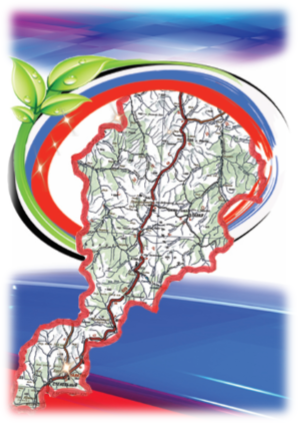 ИНВЕСТИЦИОННЫЙ ПАСПОРТмуниципального образования«Хасынский городской округ»2021 г.Уважаемые инвесторы!Рада познакомить Вас с муниципальным образованием «Хасынский городской округ» - самостоятельным муниципальным образованием в составе Магаданской области, представляющим совокупность поселений, объединенных общей территорией, в пределах которой осуществляется местное самоуправление. Административным центром городского округа является поселок Палатка.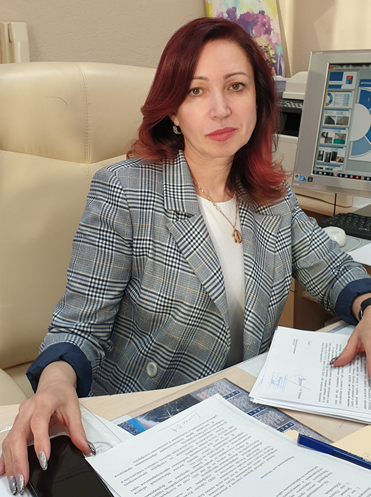 	Мы открыты для новых серьезных проектов в различных сферах бизнеса. Администрация городского округа всегда готова к диалогу с потенциальными инвесторами.  	Мы будем рады обсудить с Вами перспективы развития нашего городского округа.Добро пожаловать в Хасынский городской округ Магаданской области!Глава Хасынского городского округаЛидия Райнгольдовна Исмаилова1. Характеристика муниципального образованияЗаконом Магаданской области от 08.04.2015 № 1887-ОЗ в соответствии с федеральным законодательством преобразованы муниципальные образования – городские поселения «поселок Палатка», «поселок Атка», «поселок Талая», «поселок Стекольный» в границах Хасынского района путем их объединения во вновь образованное муниципальное образование «Хасынский городской округ» с административным центром в поселке Палатка, установлены его границы.. Законом Магаданской области от 31 июля 2014 года № 1777-ОЗ, сельское поселение «посёлок Карамкен» упразднено и его территория отнесена к межселенной территории в границах муниципального образования «Хасынский район». Постановлением Правительства Магаданской области №552 от 1 июля 2016 года были упразднены посёлки Буркот, Молочная, Поворотный и Новая Армань.Основная специализации Хасынского городского округа, это обрабатывающее производство и сельское хозяйство. Располагаясь в центральной части Магаданской области к северу от областного центра, назван по имени своей главной реки Хасын. На севере территория округа граничит с Ягоднинским и Среднеканским городскими округами, на юге - с территорией муниципального образования город Магадан, на западе совпадает с границами Ольского и Тенькинского округов и на востоке - с Омсукчанским и Ольским округами Магаданской области. Площадь территории Хасынского городского округа составляет 1,93 млн. га, в том числе по категориям земель:- земли сельскохозяйственного назначения – 14779 га;- земли населенных пунктов – 5152 га;- земли промышленности, энергетики, транспорта, связи, радиовещания, телевидения, информатики, земли для обеспечения космической деятельности, земли обороны, безопасности и земли иного специального назначения – 1414 га;- земли особо охраняемых территорий и объектов – н/д;- земли лесного фонда – 1848428 га;- земли водного фонда – н/д;- земли запаса – 23871 га.Планировочный каркас расселения по территории округа формирует федеральная автомобильная дорога Р504 «Колыма», проходящая с юга на север, вдоль которой расположены четыре поселка. От нее вглубь территории расходятся дороги местного значения, обеспечивающие в основном транспортное сообщение с другими населёнными пунктами.Поселок Палатка расположен в юго-западной части Хасынского городского округа, в 82 км от г. Магадана. Поселок представляет собой административно-деловой и хозяйственный центр городского округа со сложившейся инженерной, транспортной, социальной, и культурно-бытовой инфраструктурой. Перечень предприятий, организаций производственного и социально-культурного назначения: ООО «Агат», ЗАО «Колымский производственно-коммерческий концерн «Арбат», ООО «КОНГО», ООО «Нявленга», ОАО «Научно-производственный комплекс «Колымавзрывпром».Поселок Атка расположен в центральной части Хасынского городского округа, на берегу р. Малтан, в 195 км от г. Магадана. Поселок Талая расположен в северо-восточной части Хасынского городского округа, в долине р. Талая, в 277 км от г. Магадана. На территории поселка действует бальнеологический курорт федерального значения «Талая».           Поселок Стекольный расположен в юго-западной части Хасынского городского округа на берегу реки Хасын, в 68 км от г. Магадана.2. Природные условия и ресурсы развития округа2.1. Климат	Климат Хасынского городского округа неоднороден. На юге округа, который расположен ближе к акватории Охотского моря, погодные условия суровее климата северной части. Климат континентальный, суровый. Зима продолжительная, лето прохладное. Средняя температура января от - 19°С до - 23°C на юге округа и - 38°C на севере. Июля - соответственно + 12°C и + 16°C. Осадков 300 - 700 мм в год. Вегетационный период не более 100 дней. Повсеместно (кроме речных долин) распространены многолетнемёрзлые породы.	По условиям строительства и проживания Хасынский городской округ отнесен к переходной зоне с умеренно-континентальным климатом (ограничена: с южной стороны линией, проходящей по водоразделу Колымского нагорья, южной границе Хасынского городского округа ― с. Талон; с северной стороны ― линией, проходящей по Омсукчанскому и Тенькинскому округам, северу Хасынского городского округа).	Роза ветров для поселка Палатка и прилегающей территории по данным СНиП 2.01.01-82 «Строительная климатология и геофизика» представлена на рисунке 2.1.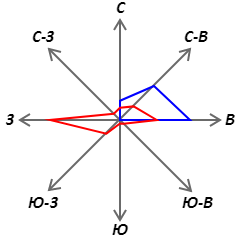 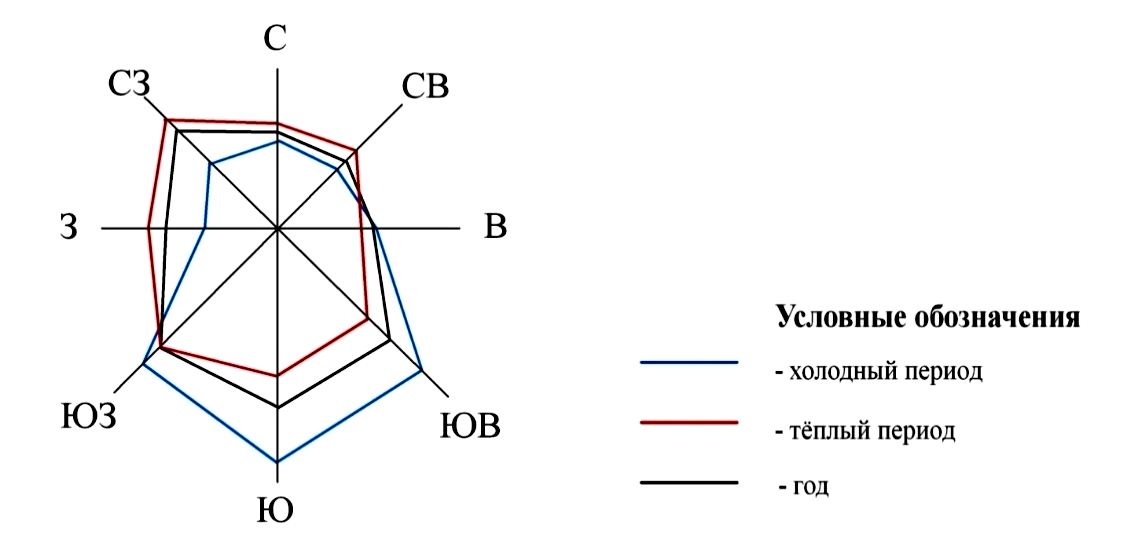 Рисунок 2.1. Роза ветров для пгт Палатка и прилегающей территориипо данным СНиП 2.01.01-82 «Строительная климатология и геофизика»2.2.  Рельеф	Высокогорье - горы с относительными превышениями рельефа до 1000 м и более. Мощность многолетнемерзлой толщи достигает 500 м, поэтому подземные воды, пригодные для водоснабжения, практически отсутствуют.	Высокогорье - неблагоприятно для градостроительного освоения вследствие сильной расчлененности рельефа, абсолютных отметок поверхности свыше 1500 м, развития физико-геологических процессов, отсутствия источников водоснабжения.	Среднегорье - характерны: сильно расчлененный рельеф с преобладающими отметками поверхности 1000-1800 м и относительными превышениями 600-1000 м, практически повсеместное распространение ММП, средняя и высокая пораженность ЭГП (осыпи, сели, лавины, солифлюкция, наледи, на отдельных участках карст).	Округ в целом неблагоприятен для градостроительного освоения. Наиболее благоприятные для строительства участки, расположенные на водоразделах, как правило, труднодоступны.	Предгорная равнина и межгорные впадины занимают территории пологих горных склонов на границе их с низменностями или долинами рек и понижения между горными хребтами.	Характерен полого-наклонный, холмисто-увалистый рельеф с абсолютными отметками поверхности от 200-300 м до 500-600 м. Здесь имеют место: солифлюкция, наледеобразование, термокарст, криогенное пучение, криогенное растрескивание, термоэрозия, заболачивание.	В целом, условия строительства на этих территориях более благоприятные, чем в горных районах, и могут быть оценены как ограниченно благоприятные. Исключение составляют территории развития сильно льдистых грунтов, термокарста, солифлюкции, а также заболоченные.2.3.Минеральные ресурсыНа территории Хасынского городского округа традиционно выделяют следующие виды полезных ископаемых: вулканический пепел, керамическое сырье, керамзитовое сырье, песчано-гравийная смесь, строительный песок, строительный камень, торф, каменный уголь.Перечень полезных ископаемых Хасынского городского округа:Рудные полезные ископаемыеМесторождение Карамкен.Месторождение Агатовское.Золоторудное проявление Нетчен-Хая.Рудопроявление Бутарное.Месторождение Колхида.Месторождение Финиш.Месторождение Ущельное.Месторождение Днепровское.Месторождение Хета.Рудопроявление Ирэганджа.Рудопроявление Гайчан.Рудопроявление Генеральское.Рудопроявление Валун.Рудопроявление Живописный.Рудопроявление Агаи.Рудопроявление Малтанские штоки.Рудопроявление Зеркальное.Рудопроявление Угрюмое.Рудопроявление Чингычек.Рудопроявление Кулон.Рудопроявление Хурчан.Участок Берентал.Участок Неорчан.Нерудные полезные ископаемыеХасынское месторождение вулканического пепла.Красавинское месторождение вулканического пепла.Хетинское месторождение глин.Черноозерское месторождение глин.Придорожное месторождение аргиллитов.Южно-Хасынское месторождение аргиллитов.Карамкенское месторождение песчано-гравийной смеси.Красноармейское месторождение песчано-гравийной смеси.Корсаровское месторождение гранодиоритов.Наледное месторождение базальтов.Притрассое месторождение габброКаменный Уголь.Хасынское угольное месторождение.Суходольное угольное месторождение.ЦеолитыМесторождение Флора.Проявления выгококремнистых цеолитов в бассейне верхнего течения реки Хета.2.4. Ресурсы и условия для развития туризмаСеть рекреационных объектов округа представлена курортом «Талая». Потребность населения в большинстве видов отдыха удовлетворена только на 10-15%. Комплексными центрами развития многих видов туризма в данной зоне могут стать, в первую очередь, окружные - поселок Талая (в силу его размещения на основных транспортных путях и в месте концентрации населения). Уникальным рекреационно-туристским ресурсом обладает район Тальского месторождения минеральных термальных вод.	В пределах округа выявлены месторождения лечебных грязей в санаториях «Дружба» и «Талая» используются пресноводные высокозольные сапропелевые грязи озер Налимное и Щучье;	Минеральные воды и грязи. На территории городского округа располагаются слабоминерализованные (с минерализацией до 2 г/л) воды. Они вскрыты скважинами в долине р. Талая. Вода азотная, хлоридно-гидрокарбонатно-натриевая с содержанием кремниевой кислоты до 150 мг/л, минерализацией 0,5 г/л и повышенным содержанием фтора. На базе вод этого месторождения действуют курорт «Талая» и детский санаторий «Дружба». Здесь с использованием минеральных ванн лечат заболевания нервной системы, опорно-двигательного аппарата, гинекологические и другие. Кроме того, вода месторождения также используется для теплоснабжения. Слабоминерализованные термы тальских ключей и сапропели пресноводных озер Щучье и Налимное-1 используются с 1952 г.	Таким образом, Хасынский городской округ располагает ресурсами минеральных вод и грязей, позволяющими рассматривать вопрос о расширении санаторно-курортного лечения в области.Лесные ландшафты Хасынского городского округа привлекательны прежде всего своими охотничьими угодьями, местами традиционного сбора грибов и ягод. Охота на диких животных, боровую и водоплавающую дичь, рыбалка на живописных реках для тысяч любителей природы являются действительно полноценным отдыхом, восстанавливающим здоровье и снимающим различные виды стрессов.Природные заповедники и заказники согласно «Стратегии социального и экономического развития Магаданской области на период до 2025 года» должны стать основой для широкого развития традиционных и новых видов туризма.  Основные мероприятия данного направления заложены в программе Магаданской области «Развитие культуры и туризма в Магаданской области» на 2014 - 2020 годы».На сегодня можно выделить следующие популярные туристические маршруты, некоторые из которых относятся к категории экстремальных:- Ольское плато. Пешеходный маршрут: 160-й км Колымской трассы - река Ола - ручей Грозовой - река Нил - ручей Фигурный - река Итака - гора Лебединая - река Магадавен - поселок Мадаун (75 км). Ольское базальтовое плато славится месторождениями поделочных камней - агатами и халцедонами, в частности, в верховьях Олы и на гору Лебединая. Маршрут проходит по живописным долинам. - Эликчанские озера. В древней ледниковой долине Охотско-Колымского водораздела вытянулась цепочка озер. Наиболее крупное из них - Гранд является истоком реки Яма. Живописные пейзажи, рыбалка, заросли жимолости, большая наледь в окрестностях сделали озера известными еще при освоении края. Здесь был санаторий Дальстроя, затем база отдыха аткинских рабочих. Сейчас озера, природный памятник Магаданской области, используются как прекрасное место отдыха. Подъезд с 188-го км Колымской трассы (8 км).- Сплав по рекам Малтан и Бахапча. Водный маршрут: 188-й км Колымской трассы - река Малтан - река Бахапча - поселок Синегорье (250 км, 4 к.с.). Главный путь снабжения первых приисков Колымы, открытый экспедицией Ю. А. Билибина в 1928 г., просуществовал до постройки Колымской трассы. По рекам ежегодно в большую воду спускались до сотни больших лодок и плотов. На реках разбросано до 20 порогов, шивер. Сложность некоторых доходит до 3 - 4 к. с. В реках знатная рыбалка. Над ущельем Порогов, в котором течет река Бахапча, возвышаются высокие вершины хребта Больших Порогов и Бахапчинских гор. - Тальские горячие ключи. Минеральный источник, известный с 1868 г., был долгое время базой курорта «Талая». Сейчас здесь ведется глобальная реставрация и капитальный ремонт бальнеологического курорта «санаторий «Талая». Красивые, с колоннадой здания, объединенные галереями, оставляют неизгладимое впечатление. Для лечения используются хлоридные гидрокарбонатные натриевые воды с большим количеством микроэлементов, целебные грязи. В окрестностях находятся красивые озера, вершины.- Майманджинский хребет. Пеше-лыжный маршрут: поселок Талая - река Чуритандя - река Тэнгкели - Эликчанские озера - река Яма - река Дондычан - гора Нух - река Неорчан - 143-й км Колымской трассы (180 км, 3 к. с.). Путь проходит по живописным долинам, через высокие перевалы, природные памятники. Восхождение на высшую точку района - гора Нух (1826 км) раздвинет для путешественника горизонты. - Верховья реки Буюнда. Водный маршрут: поселок Арарат (нежилой) - река Эльген - река Буюнда - 52-й км Омсукчанской трассы (170 км, 1 к. с.). Подъезд от поселка Талая по лесной дороге (24 км). Участок реки используется часто для сплава с рыбалкой. В спокойную гладь воды смотрятся высокие лиственницы и кучевые облачка, создавая впечатление плавания по одной из рек Русской равнины. Единственное препятствие - шивера с валом 0,6 м за устьем Эльгена.- Рудник Днепровский. Бывший лагерь на одном из богатейших месторождений олова находится в бассейне реки Нэригэ. Путь к нему от 267-го км Колымской трассы по старой дороге (18 км). Сохранились производственные строения, ограждение зоны, места захоронений заключенных. Их нелегкая жизнь рисуется бывшим узником этого лагеря писателем Крессом Верноном в романе «Зекамерон XX века».- Гора Фаины. Гора высотой 1386 м на востоке Верхнеколымского нагорья названа в честь Ф. К. Рабинович, первой женщины-геолога Колымы, открывшей богатые золотые россыпи в долинах рек Гырба, Мылга и их притоков. Ей принадлежит честь первых научных изысканий обширного Омолонского района. Была репрессирована. Умерла во время ленинградской блокады. Восхождение на пикообразную вершину наиболее просто с верховьев ручья Бутарский, в долине которого есть лесная дорога (15 км). Начало маршрута с 310-го км Колымской трассы.3. ДемографияЗа последние годы (период более 15 лет) в Хасынском городском округе наблюдается отрицательная демографическая ситуация. Значительное влияние на формирование численности населения в последние годы оказывают миграционные процессы и высокая естественная убыль. Характерен постоянный отток населения в центральные районы Российской Федерации или в город Магадан. За 2020 год естественная убыль населения составила 51 человек. Численность населения с 2013 года   уменьшилась на 1178 человек.Численность населения Хасынского городского округа на 1 января 2020 года составляет 6152 человек Плотность населения в округе составляет 0,35 чел./кв. км). Динамика численность населения в городском округе за 2013-2020 годыДинамика рождаемости, смертности и миграции населения городского округа в 2012-2020 гг.4. Уровень жизни населенияДенежные доходы населения складываются в основном из заработной платы и доходов от предпринимательской деятельности.Фонд начисленной заработной платы по крупным и средним предприятиям за 2020 год  в целом по Хасынскому городскому округу составил 2246,4 млн. рублей. Среднемесячная заработная плата увеличилась по сравнению с 2019 годом на 5  % и составила 86326,2 рублей, среднесписочная численность составила 2258 человек. На конец 2020 года в службе занятости Хасынского городского округа зарегистрировано 186 безработных гражданина.5. ЭкономикаВ период промывочного сезона 2020 года предприятиями - недропользователями, ведущими деятельность на территории Хасынского городского округа по состоянию на 01.12.2020 года добыто 309,4 кг золота, а также добыто 1051,0 кг серебра.Развито сельское хозяйство. Округ перспективен для ведения туризма. Здесь расположена главная здравница Северо-Востока России — водно-грязевый курорт Талая. В Хасынском городском округе развивается пищевая промышленность. Стабильно работают хлебопекарные предприятия, которые постоянно расширяют ассортимент выпускаемой продукции и повышают её качество. Малое и среднее предпринимательствоВ целях обеспечения благоприятных условий для дальнейшего устойчивого и динамичного развития малого и среднего предпринимательства, как основного компонента рыночной экономики, важнейшего инструмента создания новых рабочих мест, насыщения рынка товаров и услуг, источника пополнения бюджета, повышение конкурентоспособности субъектов малого и среднего предпринимательства в Хасынском городском округе, были реализованы следующие мероприятия муниципальной программы «Развитие малого и среднего предпринимательства в Хасынском городском округе» - предоставления  поддержки в виде предоставления субсидии на возмещение части произведенных расходов по приобретению оборудования, материалов;- предоставления субсидии на возмещение части затрат по расходу СМиСП на оплату электроэнергии, осуществляющих на территории Хасынского округа выпечку хлеба, электроэнергии;- предоставление субсидии на компенсацию частично произведенных  затрат на развитие сельского хозяйства на территории Хасынского городского округа.На поддержку малого и среднего предпринимательства в 2020 году было выделено финансирование из местного бюджета в размере — 400 000,00 рублей.Потребительский рынокСостояние потребительского рынка в Хасынском городском округе характеризуется как стабильное, с устойчивыми темпами развития, соответствующим уровнем насыщенности товарами и услугами, достаточно развитой сетью предприятий торговли.На территории муниципального образования «Хасынский городской округ» в 2020 году осуществляют деятельность 61 объект розничной торговли. Оборот розничной торговли по крупным и средним предприятиям за 2020 год составил 181,6 млн. рублей.В 2020 году проведено 6 ярмарок выходного дня. На ярмарках желающие могли приобрести молочную, мясную, рыбную и овощную продукцию местных производителей.ИнвестицииПоследние годы характерны значительным притоком инвестиций в реальные сектора экономики. Хасынский городской округ по своему производственному потенциалу является достаточно инвестиционно-привлекательным.Об инвестиционной привлекательности свидетельствуют следующие показатели:- округ располагает ресурсами минеральных вод и грязей, позволяющими рассматривать вопрос о расширении санаторно-курортного лечения в области. Уникальным рекреационно-туристским ресурсом обладает район Тальского месторождения минеральных термальных вод. Слабоминерализованные термы тальских ключей и сапропели пресноводных озер Щучье и Налимное-1 используются с 1952 г. бальнеологическим санаторием «Талая» для лечения многих заболеваний;- северная часть Хасынского округа относится к верхнеколымской рекреационной зоне. Охватывает Верхнеколымское нагорье, северные склоны Охотско-Колымского водораздела, хребет Черского и его отроги. Эта территория распространения горного (пешего и лыжного), спортивно-охотничьего и рыболовного туризма;- наличие лесного фонда. Леса, в основном хвойные, занимающие 97,7% территории Хасынского городского округа;- развитая транспортная инфраструктура. По территории округа проходит автомобильная трасса федерального значения «Колыма».Инвестиции в основной капитал составили в 2019 году 1034,1 млн. рублей. Основные причины, сдерживающие инвестиционную активность это, прежде всего, недостаток собственных финансовых средств, высокий уровень инфляции, завышенные ставки по  кредитам.В 2019 году завершено  строительство "Физкультурно-оздоровительного комплекса с плавательным бассейном в пос. Палатка" и завершена реконструкция «подстанций 220кв Оротукан – Палатка -Центральная. Реконструкция ПС 220кв Палатка».  В 2020 году велось строительство «Физкльтурно –оздоровительного комплекса с универсальным игровым залом 42х24 м», а также производится реконструкция (модернизация) объекта незавершённого строительства жилого дома.Кроме того, частными застройщиками в 2020 году введено в эксплуатацию 367,9 кв. метров объектов индивидуального жилищного строительства и 869,5 кв. метров нежилых зданий.6.Улично-дорожная сеть и транспортное обслуживаниеВ Хасынском городском округе автомобильный транспорт является основным в обеспечении грузовых и пассажирских перевозок. Железнодорожное и авиасообщение отсутствует. Ближайший морской порт находиться в городе Магадан. В пределах городского округа судоходство по рекам не осуществляется.Сложившаяся автодорожная сеть формирует структуру расселения и состоит из федеральной автодороги Р-504 «Колыма», Якутск-Магадан – 305 км, региональной автодороги «Автоподъезд к п. Талая» – 36,8 км, дорог межмуниципального значения «Палатка-Кулу-Нексикан» - 42 км, «Герба-Омсукчан» - 68,5 км и дорог местного значения – 70,3 км. Для населенных пунктов городского округа дороги являются единственным способом сообщения. Покрытие автодорог преимущественно грунтовое, твердое (асфальтированное, щебеночное, гравийное).7. Инженерное обеспечение территорииКоммунальное обслуживаниеНа территории Хасынского городского округа в сфере коммунального обслуживания действуют следующие организации   МУП «Комэнерго», МУП «Стекольный-комэнерго».ЭлектроснабжениеЭлектроснабжение Хасынского городского округа осуществляется централизовано от энергосистемы Магаданской области. Транспортировку электроэнергии осуществляет филиал ОАО «Магаданэнерго» «Южные электрические сети». Основные подстанции: ПС 220/110/35/6 кВ «Палатка», ТП – «72 км» 35/6 кВ, ТП «Хасын» 35/10 кВ, «Карамкен» 35/6 кВ, «Сплавная» 35/0,4 кВ. Питание подстанции ПС 220/110/35/6 кВ «Палатка» осуществляется по двум фидерам с Колымской ГЭС через поселок Усть-Омчуг ВЛ 220 кВ и 150 кВ.  Распределение электроэнергии по поселку осуществляется на 6 кВ до трансформаторных подстанций 6/0,4 кВ и на 35 кВ до трансформаторной подстанции 35/6 кВ «Электрокотельная» мощностью 2×1000 кВА.Водоснабжение	На территории Хасынского городского округа действуют централизованные системы хозяйственно-питьевого водоснабжения. Разработана схема водоснабжения и водоотведения муниципального образования «Поселок Палатка». Водоснабжение поселка Палатка осуществляется от водозабора «Центральный», в состав которого входят 3 подземных скважины в отдельных павильонах, станция обеззараживания воды. Бактерицидная установка представлена тремя лампами марки ОВ – 50 производительностью 50 м куб./ час. Скважины расположены по адресу: Магаданская область, Хасынский округ г. Магадана, п. Палатка. Скважины предназначены для добычи воды для хозяйственно-питьевых целей. Ближайший водный объект – р. Хасын.ТеплоснабжениеСогласно схеме водоснабжения и водоотведения муниципального образования «поселок Палатка» теплоснабжение, горячее водоснабжение в п. Палатка и п. Хасын осуществляется централизовано. К системе горячего водоснабжения подключены здания жилого фонда, административные и производственные здания.На территории п. Палатка расположены котельные № 1 мазутная и № 2 электрокотельная. Средняя продолжительность отопительного периода – 280 дней, средняя температура воздуха наиболее холодной пятидневки – минус 35град, средняя температура воздуха отопительного периода – минус 10 град, средняя скорость ветра отопительного периода – 2,4 м/сек. ВодоотведениеНа территории Хасынского городского округа действует система централизованной канализации для сбора и отвода сточных вод. Система включает в себя очистные сооружения, расположенные в п. Палатка в южной части, две канализационные насосные станции, сети водоотведения. Схема водоотведения, объединенная для жилых и общественных зданий, раздельная, т.е. хозяйственно-бытовые и производственные сточные воды отводятся системой самотечных и напорных трубопроводов, а талые и дождевые воды открытым способом по спланированной территории. От некоторых производственных зданий стоки отводятся в выгребные ямы.СвязьНа территории Хасынского городского округа функционируют 4 отделения почтовой связи. Проведен интернет, телекоммуникация которого осуществляется АО «Ростелеком». Иные провайдеры сети интернет осуществляют спутниковую связь. Междугородную и международную телефонную связь предоставляет АО «Ростелеком», а также операторы сотовой связи «Билайн», «МТС», «Мегафон», «Теле2». Обеспеченность стационарной телефонной связью составляет 1027 аппаратов. На территории городского округа в сфере связи действуют: ОАО «Магадангеосвязь», ООО «Геосвязь».	8. НормотворчествоАдминистрация Хасынского городского округа успешно справляется с задачами, поставленными в рамках внедрения Стандарта деятельности органов местного самоуправления муниципальных образований Магаданской области по обеспечению благоприятного инвестиционного климата, а также соблюдения его требований по итогам внедрения:-разработана и утверждена «инвестиционная декларация» постановлением Администрации Хасынского городского округа от 22.12.2015 №510;-на официальном сайте муниципального образования «Хасынский городской округ» добавлен раздел «Инвестиции» http://adm-hasyn.ru/economy/invest/, а также на сайте есть раздел «прием и обработка обращений граждан» - «Интернет приемная» http://adm-hasyn.ru/lobby/ в данном разделе инвестор или субъект малого, или среднего предпринимательства может задать справочный вопрос, оставить обращение, благодарность, жалобу;-постановлением Администрации Хасынский городского округа от 20.07.2020 № 350 утвержден «Стратегический план развития инвестиционной и предпринимательской деятельности в муниципальном образовании «Хасынский городской округ» на 2020-2023 годы;-создан инвестиционный совет при Администрации Хасынского городского округа, который является постоянно действующим совещательным органом Администрации Хасынского городского округа, обеспечивающий проведение единой инвестиционной политики в Хасынском городском округе, а также создан совет предпринимателей Хасынского городского округа, который является коллегиальным органом, созданный с целью развития малого и среднего предпринимательства на территории Хасынского городского округа;-постановлением Администрации Хасынского городского округа от 26.07.2016 № 427 утвержден перечень муниципального имущества, свободного от прав третьих лиц (за исключением имущественных прав субъектов малого и среднего предпринимательства), предназначенного для предоставления его во владение и (или) в пользование на долгосрочной основе субъектам малого и среднего предпринимательства и организациям, образующим инфраструктуру поддержки малого и среднего предпринимательства;- разработан и утвержден постановлением Администрации Хасынского городского округа от 17.05.2017 № 532 административный регламент предоставления земельных участков для строительства на территории  муниципального образования «Хасынский городской округ»;- решением Собрания представителей Хасынского городского округа от 26.12.2018 № 50 утверждены Правила землепользования и застройки муниципального образования «Хасынский городской округ»;-Постановлением администрации Хасынского городского округа от 26.01.2016 № 64 утвержден Порядок проведения оценки регулирующего воздействия проектов муниципальных нормативных правовых актов муниципального образования «Хасынский городской округ» и экспертизы действующих муниципальных нормативных правовых актов муниципального образования «Хасынский городской округ, затрагивающих вопросы осуществления предпринимательской и инвестиционной деятельности на территории муниципального образования «Хасынский городской округ»,  постановлением Администрации Хасынского городского округа от 04.05.2017 №499 внесены изменения в Порядок проведения оценки регулирующего воздействия проектов муниципальных нормативных правовых актов муниципального образования «Хасынский городской округ» и экспертизы действующих муниципальных нормативных правовых актов муниципального образования «Хасынский городской округ, затрагивающих вопросы осуществления предпринимательской и инвестиционной деятельности на территории муниципального образования «Хасынский городской округ», постановлением Администрации Хасынского городского округа от 10.04.2017 № 364 утверждена методика проведения оценки регулирующего воздействия проектов муниципальных нормативных правовых актов муниципального образования «Хасынский городской округ» и экспертизы действующих муниципальных нормативно правовых актов муниципального образования «Хасынский городской округ», затрагивающих вопросы осуществления предпринимательской и инвестиционной деятельности на территории муниципального образования «Хасынский городской округ».  С проводимой работой в области оценки  регулирующего воздействия можно ознакомится на официальном сайте муниципального  образования «Хасынский городской округ» в разделе «Оценка регулирующего воздействия» http://adm-hasyn.ru/economy/orv/. На  официальном сайте муниципального образования «Хасынский городской округ» добавлен раздел «Инвестиции» http://adm-hasyn.ru/economy/invest/, а так же на сайте есть раздел «прием и обработка обращений граждан» - «Интернет приемная» http://adm-hasyn.ru/lobby/ в данном разделе инвестор или субъект малого или среднего предпринимательства может задать справочный вопрос, оставить обращение, благодарность, жалобу.	____________________Населенный пунктКоличество постоянного населения, чел.Количество постоянного населения, чел.Количество постоянного населения, чел.Количество постоянного населения, чел.Количество постоянного населения, чел.Количество постоянного населения, чел.Количество постоянного населения, чел.Количество постоянного населения, чел.Населенный пункт20132014201520162017201820192020123456789п. Палатка39993999399639313757369935793555п. Стекольный19852034202719931839174916631699п. Хасынн/д462442н/д400490371359п. Атка439425415391360254309300п. Талая343311299290271323243268с. Сплавнаян/дн/д64н/д48474738Итого по округу:73307297724370826675646262126219Категория / годы20122013201420152016201720182019202012345678910Родившиеся10289105505969425432Умершие12198929398948889106Приехавшие362413344298231315245509491Уехавшие175195138124197502447469485